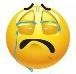 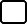 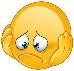 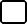 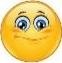 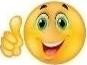 1. Order the words.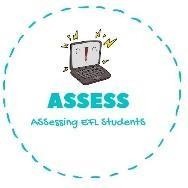 Ewka pu ------>Veah a wshero -------->Shbru ym htteeh -------->Og ot het ylgaoprund -------->Eahv feraastbk ------>Tge ssrdeed ------->Eetm riendfs ------->Og ot loochs ------->Aevh nchlu --------->ENGLISH EXAMVocabulary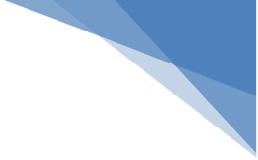 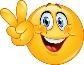 Assessing EFL Students